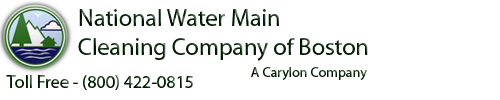 * SPECIAL NOTICE *( 48 HOUR PRE-NOTIFICATION )This is to remind you that the will be rehabilitating the sewer connections in your neighborhood using a method called Cured-in-Place Pipelining. This system will provide a new, joint-less sewer pipe for your area that minimizes root and water infiltration problems, improves flow, and provides for a more structurally sound pipe without the need for excavation. To accomplish this, there will be a temporary disruption of sewer service to your residence or business for a period of approximately 6 hours.This interruption in sewer service will be:FROM:     ________AM     TO: _______ PM		ON:_________________   THROUGH:________________	       TIME		TIME		         		 DAY/DATE		        DAY/DATEDuring this period your property’s sewer service connection will be completely sealed off from the Town’s mainline in the street. Please limit the use of water going down your drains to an absolute minimum and DO NOT USE WASHING MACHINES OR DISHWASHERS. If you must shower, leave the water in the tub until your service has been restored. Any sump pumps connected to the sewer system must be disconnected and/or discharged elsewhere to avoid possible damage to our liner, or backups in your basement. Failure to follow these instructions may cause your discharge to backup into your property.Due to the configuration of the street in your area the street will be blocked during this work. Please make alternative parking arrangements because the street will be blocked tomorrow from 7 am to 4 pm.During certain phases of the operation, you may detect an odor. Odors are most likely to occur in houses or buildings with dry or non-existent traps. In most cases, any odors can be minimized by pouring several gallons of water down your sinks, showers, toilets, etc.; and by opening your windows.If you have any questions or concerns during our installation period; please do not hesitate to ask for the Site Supervisor or Crew Foreman at the job site.When your service has been restored, you will be promptly notified with another notice.If you have any questions or concerns regarding this project; please contact any one of the following during business hours, Monday-FridayGeneral Contractor – National Water Main Cleaning Co	Main Office (781)-828-0863				                                                         			Superintendent: Henry Boissoneault Cell (617) 483-0960							Supervisor:	Tarek Radwan 	      Cell (617) 908-1626Thank you for your cooperation.